О регистрации кандидата в депутаты Республики Алтай седьмого созыва, в порядке самовыдвижения, Тишкина Сергея ВалентиновичаПроверив соблюдение требований Закона Республики Алтай от 24 июня 2003 года № 12-15 «О выборах депутатов Республики Алтай» при выдвижении  в порядке самовыдвижения, кандидата в депутаты Республики Алтай седьмого созыва Тишкина Сергея Валентиновича, окружная избирательная комиссия установила следующее.Порядок выдвижения кандидата в депутаты Республики Алтай седьмого созыва Тишкина Сергея Валентиновича и представленные для регистрации кандидата документы соответствуют требованиям статей 37.1, 38, 40.1, 45, 47 Закона Республики Алтай от 24 июня 2003 года № 12-15 «О выборах депутатов Республики Алтай».В поддержку выдвижения кандидата в депутаты Республики Алтай Тишкина Сергея Валентиновича в окружную избирательную комиссию представлено 21 (Двадцать один) подписной лист, содержащих 161 (Сто шестьдесят одну) подпись избирателей. В результате проверки, проведенной 23 июля 2019 года Рабочей группой по приему и проверке документов, представляемых кандидатами, избирательными объединениями, выявлено недостоверных подписей 0 (Ноль) или 0%, недействительных - 4 (Четыре) подписи, или 2,48%. Количество подписей, признанных достоверными, составило 157 (Сто пятьдесят семь) подписей, что является достаточным для регистрации кандидата.В соответствии со статьями 27 и 47 Закона Республики Алтай от 24 июня 2003 года № 12-15 «О выборах депутатов Республики Алтай», Окружная избирательная комиссия одномандатного избирательного округа № _5___решила:1. Зарегистрировать кандидата в депутаты Республики Алтай седьмого созыва по одномандатному избирательному округу № _5 Тишкина Сергея Валентиновича; 21 декабря  1980  года рождения пос. Омчак, Тенькинского района Магаданской области;  место жительства – Республика Алтай, с. Майма, Майминского района, ул.  Механизаторов 14; основное место работы или службы, занимаемая должность/род занятий –  индивидуальный предприниматель,  в порядке самовыдвижения, судимости нет. Время регистрации 18 часов 48 минут.2. Выдать зарегистрированному кандидату в депутаты Республики Алтай седьмого созыва по одномандатному избирательному округу № __5__Тишкину С.В. удостоверение установленного образца.3. Направить настоящее решение в Избирательную комиссию Республики Алтай.4. Опубликовать настоящее решение в газете «Вестник Горно-Алтайска».Председатель Горно-Алтайской городскойокружной избирательной комиссии  №5                                                   И.В. Лобановаи.о. Секретаря Горно-Алтайской городскойокружной  избирательной комиссии №5                                                   С.И. Махалина 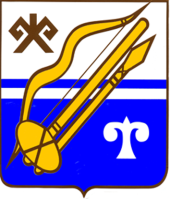 ГОРНО-АЛТАЙСКАЯ ГОРОДСКАЯ  ОКРУЖНАЯ ИЗБИРАТЕЛЬНАЯ КОМИССИЯГОРНО-АЛТАЙСКАЯ ГОРОДСКАЯ  ОКРУЖНАЯ ИЗБИРАТЕЛЬНАЯ КОМИССИЯГОРНО-АЛТАЙСКАЯ ГОРОДСКАЯ  ОКРУЖНАЯ ИЗБИРАТЕЛЬНАЯ КОМИССИЯГОРНО-АЛТАЙСКАЯ ГОРОДСКАЯ  ОКРУЖНАЯ ИЗБИРАТЕЛЬНАЯ КОМИССИЯРЕШЕНИЕ25 июля 2019 г.                    №                    №                    №                    №      9/59г. Горно-Алтайскг. Горно-Алтайскг. Горно-Алтайск